How to apply for a job abroad? – A video applicationTask 1: The program Work and Travel is really popular among young people. There are not only many countries which offer that program but also various agencies and websites that might help you to organize your trip. Read the following website and gather information on the requirements for Workawayers.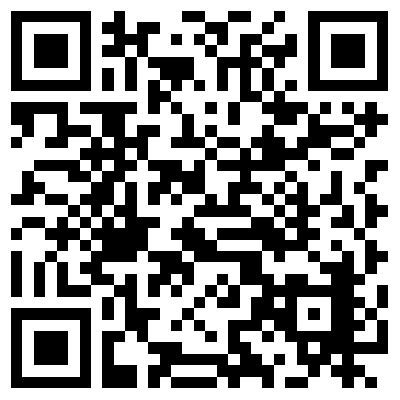 Task 2: Watch different Work and Travel application videos on Youtube and evaluate them according to the following criteria:making-off			video structure		content		languageWhat should be in an application video? What is important to consider? What should you rather avoid?Task 3:Watch the following application video and write down useful phrases that help you to make your presentation more fluent and structure your text.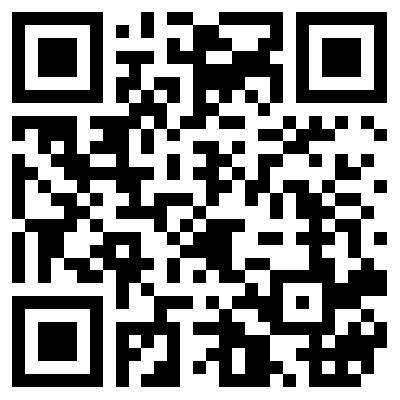 Task 4:Make your own application video and consider the aspects you’ve talked about. Your film should take 1 to 2 minutes.